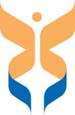 SCHEDULE B - Form of OfferThe Proponent must not amend this Form in any way other than by providing the requested information. This form must be completed, signed and submitted as part of the Proponent’s Proposal.To the Canadian Partnership Against Cancer:Proponent InformationThe full legal name of the Proponent is:Any other relevant name under which the Proponent carries on business is:The jurisdiction under which the Proponent is governed is:The name, address, telephone, facsimile number and e-mail address of the contact person for the Proponent is:The Proponent is:Proponents must select one of the following choices.an individuala sole proprietorship a corporationa partnership a joint venturean incorporated consortiuma consortium that is a partnershipother legally recognized entity: {Specify type or state "N/A".}OfferThe Proponent has carefully examined the RFP documents and has a clear and comprehensive knowledge of the Deliverables required under the RFP. By submitting the Proposal, the Proponent agrees and consents to the terms, conditions and provisions of the RFP, including the Agreement Terms and Conditions set out in Schedule F of the RFP, and offers to provide the Deliverables in Schedule A in accordance therewith at the price set out in the Pricing Sheet at Schedule C.Mandatory Forms(a) The Proponent encloses herewith as part of the Proposal, the mandatory forms set out below:PriceThe Proponent has submitted its price in accordance with the instructions in the RFP and in the form set out at Schedule C.AddendaThe Proponent is deemed to have read and accepted all Addenda issued by the Partnership prior to the Deadline for Issuing Addenda. The onus remains on the Proponent to make any necessary amendments to the Proposal based on the Addenda. The Proponent confirms that it has received the following Addenda:  {List Addenda numbers or, if no Addenda were issued, state “None”.} 	Bid ValidityThe Proponent agrees that its Proposal shall be valid for ninety (90) days following the Proposal Submission Deadline.Conflict of InterestThe Proponent, by submitting the Proposal, confirms that to its best knowledge and belief no actual or potential Conflict of Interest exists with respect to the submission of the Proposal or performance of the contemplated Agreement other than those disclosed in this Form of Offer. Where the Partnership discovers a Proponent’s failure to disclose all actual or potential Conflicts of Interest, the Partnership may disqualify the Proponent or terminate any Agreement awarded to that Proponent as a result of this procurement process.Conflict of Interest includes, but is not limited to, any situation or circumstance where:in relation to the RFP process, the Proponent has an unfair advantage or engages in conduct, directly or indirectly, that may give it an unfair advantage, including but not limited tohaving or having access to information in the preparation of its Proposal that is confidential to the Partnership and not available to other Proponents;communicating with any person with a view to influencing preferred treatment in the RFP process; orengaging in conduct that compromises or could be seen to compromise the integrity of the RFP process and render that process non- competitive and unfair; orin relation to the performance of its contractual obligations under the Agreement, the supplier’s other commitments, relationships or financial interestscould or could be seen to exercise an improper influence over the objective, unbiased and impartial exercise of its independent judgment; orcould or could be seen to compromise, impair or be incompatible with the effective performance of its contractual obligations.Proponents must choose one of the following two options.The Proponent declares that: (1) there was no Conflict of Interest in preparing its Proposal; and (2) there is no foreseeable Conflict of Interest in performing the contractual obligations contemplated in the RFP.ORThe Proponent declares that there is an actual or potential Conflict of Interest relating to the preparation of its Proposal, and/or the Proponent foresees an actual  or  potential  Conflict  of  Interest  in  performing  the     contractualobligations contemplated in the RFP. The details of the actual or potential Conflict of Interest are as follows:Disclosure of InformationThe Proponent hereby agrees that any information provided in this Proposal, even if it is identified as being supplied in confidence, may be disclosed where required by law or if required by order of a court or tribunal. The Proponent hereby consents to the disclosure, on a confidential basis, of this Proposal by the Partnership to its advisers retained for the purpose of evaluating or participating in the evaluation of this Proposal.Execution of AgreementThe Proponent understands that, in the event its Proposal is selected by the Partnership, in whole or in part, the Proponent agrees to finalize and execute a Services Agreement incorporating the terms and conditions set out in Schedule F to the RFP, in accordance with the terms of the RFP.I confirm that this Form of Offer has been completed with no changes to the text provided in the RFP.SCHEDULE C - Pricing SheetThe Contractor shall deliver the following goods or services or both under this Contract.Table C1. Budget by MilestoneEnter the budget against each milestone specified.Additional ExpensesPlease provide a list of all additional expenses including but not limited to: administrative costs, out of pocket expenses, transportation, food etc.Total Proposed Price (Agreement Ceiling Price for fees)This Proponents Submission is made entirely in accordance with RP801-2016-01 by your signature hereunder, it is deemed that you have read and agreed to all terms and conditions in the same manner as had such terms and conditions appeared above your signature, and that you have the authority to bind the Proponents.SCHEDULE D - Reference FormForm D1required in this RFP from the Proponent within the last five (5) years.The Partnership is not required to contact all references provided by the proponent. In addition, references other than those provided by the proponent (including but not limited to Partnership staff) may be contacted to obtain additional information that will be used in evaluating the Proponent’s past performance.Past performance will be evaluated on a pass/fail basis. Items to be evaluated include but is not limited to:Conformance to contract requirementsAdherence to contract schedulesCost PerformanceRisk ManagementReasonable and Cooperative behavior (Business relations)Commitment to Customer ServiceConcern for the interest of the CustomerProponent:	 	Reference #1Reference #2Reference #3Form D2Each Proponent should provide references from two (2) different clients (excluding the Partnership) to whom each candidate proposed for a key role has provided services within the last five (5) years in a role similar to that set out for the candidate in the Proposal.Please include in the Proposal a separate copy of this part of the reference form for each candidate proposed for each key role set out in the Proposal.Name of Candidate:   	  Proposed Role:	 	 Reference #1Reference #2SCHEDULE E - Project Deliverables and MilestonesThe Proponent shall deliver a detailed work plan, including the deliverables, timelines and project team accountabilities under this Contract.SCHEDULE F - Terms and Conditions of the AgreementBackground:The funding for this contract (the “Contract”) provided by the Canadian Partnership Against Cancer Corporation (the “Partnership”) is, in whole or in part, obtained pursuant to a funding agreement (the “Health Canada Funding Agreement”) between the Partnership and Her Majesty the Queen in Right of Canada as represented by the Minister of Health (the “Minister”);The Health Canada Funding Agreement requires the Partnership to require certain minimum terms and conditions in agreements.The provider of the Work in the Contract (the “Contractor”) acknowledges the source of the funding and recognizes the need to ensure that there is a high level of accountability and transparency in the receipt and expenditure of the funding.The parties in the Contract agree that the following terms and conditions are included in addition to any other terms of the Contract:Conflict and PriorityAny provision in the Contract other than these additional terms and conditions that is in conflict with any provision in these additional terms and conditions shall take precedence unless there is a specific statement in the Contract to the contrary.Definitions:In this contract,“Amount” means the amount expressed in the Contract to be payable to the Contractor for the Work;“Contract” means the agreement to which these additional terms and conditions form a part;“Contractor” means the person or entity whose name appears on the signature page of the Contract and who is to supply the goods or services to the Partnership under the Contract;“Partnership” means Canadian Partnership Against Cancer Corporation;“Party” means the Partnership or the Contractor or any other signatory to the Contract and “Parties” means all of them;“Work” means the whole of the activities, services, materials, equipment, software, matters and things required to be done, delivered or performed by the Contractor in accordance with the terms of the Contract.Accounts and AuditThe Contractor shall keep proper accounts and records of the cost to the Contractor of the Work and of all expenditures or commitments made by the Contractor in connection therewith, and shall keep all invoices, receipts and vouchers relating thereto. The Contractor shall not, without the prior written consent of the Partnership, dispose of any such accounts, records, invoices, receipts or vouchers until the expiration of six (6) years after final payment under this Contract, or until the settlement of all outstanding claims and disputes, whichever is later.All such accounts and records as well as any invoices, receipts and vouchers shall at all times during the retention period referred to in sub- section a) be open to audit, inspection and examination by the  authorized representatives of the Partnership, the Minister or the Auditor General of Canada, who may make copies and take extracts thereof. The Contractor shall provide all facilities for such audits and inspections and shall furnish all such information as the representatives of the Partnership may from time to time require with respect to such accounts, records, invoices, receipts and vouchers.AppropriationPayment under the Contract at any given time is subject to the Partnership having been provided sufficient funding from the Minister for the fiscal year in which the payment is due.AssignmentThe Contract shall not be assigned in whole or in part by the Contractor without the prior written consent of the Partnership, and any assignment made without that consent is void and of no effect.No assignment of the Contract shall relieve the Contractor from any obligation under theContract or impose any liability upon the Partnership unless otherwise agreed to in writing by the Partnership.Schedule Ffurnished by the Contractor to the Partnership at such times as the Partnership may reasonably request.ChangesIf, on the basis of progress reports provided to the Partnership or for any other reason, the Partnership and the Contractor decide that modifications to the Work or modifications to line items within the budget are needed, the appropriate changes may be made by the administrative contact for the Partnership and the Contractor provided that no increase shall be made to the maximum amount payable hereunder and further provided that no other term of the Contract may be altered in this fashion.If the change is greater than 15% or $50,000 of the maximum amount payable, whichever is lesser, or if the maximum amount payable changes, the formal addendum process, signed by the approved delegated authority, shall apply.CommunicationsIn the event that the Contract requires work with members of the public, the Contractor shall take the necessary measures to respect the spirit and intent of the Official Languages Act to communicate with the public in the official language (i.e., English or French) of their choice;Any person, including individual researchers, related to the Contractor shall ensure that, as appropriate, announcements, services, documents, conferences, meetings, workshops, etc., be in both official languages, that community members of both official languages be encouraged to participate in its activities, projects or programs and that its activities, projects or programs will meet the needs of the two linguistic communities.Compliance with Applicable LawsThe Contractor shall comply with all laws applicable to the performance of the Work or any part thereof including, without limitation, all laws concerning health and labour conditions and the protection of the environment, and shall require compliance therewith by all of its subcontractors. Evidence of compliance with such laws shall beConfidentialityThe Contractor shall keep confidential all information provided to the Contractor by or on behalf of the Partnership in connection with the Work, or acquired by the Contractor in the course of performing the work. The Contractor shall not disclose the information to any person without the written permission of the Partnership, except that the Contractor may disclose to a subcontractor, authorized in accordance with this Contract, information necessary for the performance of the subcontract. The Contractor shall treat as confidential and cause to those to whom it shares such information, during as well as after the performance of any work under this Contract, any information to which the Contractor becomes privy as a result of acting under the Contract.This section does not apply to any information that:is publicly available from a source other than the Contractor; orii. is or becomes known to the Contractor from a source other than the Partnership, except any source that is known to the Contractor to be under an obligation to the Partnership not to disclose the information.Upon request, the Contractor shall return to the Partnership all information provided to the Contractor by or on behalf of the Partnership or acquired by the Contractor in connection with the work and any copies of the information, in any form whatsoever.Conflict of Interest and Government ContractingThe Contractor declares that the Contractor has no interest in the business of any third party that would cause a conflict of interest or seem to cause a conflict of interest in carrying out the Work. Should such an interest be acquired during the life of the Contract, the Contractor shall declare it immediately to the Partnership.It is a term of this Contract that no individual, for whom the post-employment provisions of the Conflict of Interest and Post-Employment Code for Public Office Holders or the ConflictCanadian Partnership Against Cancer	35RFP# RP801-2016-01Issued: April 28, 2016Schedule Fof Interest and Post-Employment Code for the Public Service apply, shall derive a direct benefit from this Contract unless that individual is in compliance with the applicable post- employment provisions.The Contractor certifies that the Contractor and the Contractor's officers, agents and employees, are not prohibited under subsection 750(3) of the Criminal Code from benefiting from a government contract.No member of the House of Commons or the Senate shall be admitted to any share or part of this Contract or to any benefit to arise therefrom.The Contractor represents and covenants that no bribe, gift, benefit, or other inducement has been or will be paid, given, promised or offered directly or indirectly to any official or employee of the Partnership or to a member of the family of such a person, with a view to influencing the entry into the Contract or the administration of the Contract.Contractor StatusThis is a Contract for the performance of the Work and the Contractor is engaged under the Contract as an independent contractor for that purpose. Neither the Contractor nor any of the Contractor's personnel is engaged as an employee, servant or agent of the Partnership. The Contractor agrees to be solely responsible for any and all payments or deductions required to be made including those required for Canada or Quebec Pension Plans, Unemployment Insurance, Workmen's Compensation, or Income Tax.Dispute ResolutionIn the event that either of the Parties has a dispute relating to any matter subject to this Contract, the Parties agree to deal with that dispute through court action.Entire ContractThe Contract constitutes the entire agreement between the Parties with respect to the subject matter of the Contract and supersedes all previous negotiations, communications and other agreements relating to it unless they are incorporated by reference in the Contract.Further AssurancesThe Parties will agree to do, execute and deliver, or cause to be done, executed and delivered, all such further assignments, documents, instruments, transfers, acts, deeds, matters, assurances and things as, from time to time, may be reasonably necessary or desirable to give effect to this Contract and the obligations of the Parties hereunder.IndemnificationThe Contractor indemnifies and saves harmless the Partnership and its servants and agents from and against all claims, losses, damages, costs, expenses, actions and other proceedings, made, sustained, brought, prosecuted, threatened to be brought or prosecuted, in any manner based upon, occasioned by or attributable to any injury to or death of a person or damage to or loss of property arising from any willful or negligent act, omission or delay on the part of the Contractor, the Contractor's servants or agents in performing the Work or as a result of the Work, and any liens, attachments, charges or other encumbrances or claims upon or in respect of any materials, parts, work-in-process or finished work furnished to, or in respect of which any payment has been made by the Partnership.The Contractor shall carry appropriate commercial liability, errors and omissions, professional liability and other insurance which relates to the subject matter hereof in amounts and form satisfactory to the Partnership and, at the Partnership’s request and expense, which provide that the Partnership is a named insured.The Contractor indemnifies the Partnership and its servants and agents from all costs, charges and expenses whatsoever that the Partnership sustains or incurs in or about all claims, actions, suits and proceedings for the use of the invention claimed in a patent, or infringement or alleged infringement of any patent or any registered industrial design or any copyright or trade secret resulting from the performance of the Contractor's obligations under the Contract, and in respect of the use of or disposal by the Partnership of anything furnished pursuant to the Contract.The Contractor's obligation of indemnity or reimbursement of the Partnership under the Contract shall not affect or prejudice the Partnership from exercising any other rights itCanadian Partnership Against Cancer	36RFP# RP801-2016-01Issued: April 28, 2016Schedule Fhas under law.The Contractor acknowledges that it, he or she, is not an employee, servant or agent of the Partnership or the Minister and will not represent or hold itself, himself or herself, out to third parties in that capacity. To the extent that any third party, in reliance upon representations by the Contractor, considers the Contractor to be an agent or employee of the Partnership, the Contractor indemnifies the Partnership for any loss or damages and costs occasioned thereby by such third party.Injury on DutyThe Partnership shall assume no liability for injury on duty while the Contractor is performing tasks related to this Contract except to the extent caused by or due to the Partnership. It is the Contractor's responsibility to ensure that proper insurance coverage is in place prior to the commencement of the Work.Inspection of the WorkThe Work and any and all parts thereof shall be subject to such inspection as the Partnership determines to be appropriate, consistent with the relevant provisions of the Contract, if any, prior to acceptance. The Partnership or its representatives, shall have access to the Work at any time during working hours at any site where any part of the Work is being carried out and may make examinations and such tests of the Work as they may think fit. Should the Work or any part thereof not be in accordance with the requirements of the Contract, the Partnership shall have the right to reject the Work and require its correction or replacement at the Contractor's expense. The Partnership shall inform the Contractor of the reasons for any such rejection.The Contractor shall provide all assistance and facilities, test pieces, samples and documentation that the Partnership may reasonably require for the carrying out of any such inspection, and the Contractor shall forward such test pieces and samples to such person or location as the Partnership may direct. Inspection by the Partnership shall not relieve the Contractor from responsibility to meet the requirements of the Contract.No part of the Work shall be submitted for acceptance or delivery until it has been inspected and approved by the Contractor and, wherever practicable, marked with an approval stamp satisfactory to the Partnership. The Contractor shall keep accurate and complete inspection records which shall, upon request, be made available to the Partnership, which may make copies thereof and take extracts therefrom during the performance of the Contract and for any period of time thereafter provided for in the Contract.Intellectual PropertyIntellectual property developed for the Contract shall be owned by the Partnership.The Partnership shall have a nonexclusive royalty-free sub-licensable right to use any other intellectual property of the Contractor required to use the intellectual property developed for the Contract.InvoicingThe Contractor shall submit invoice(s) on its own forms to the Partnership, and shall include the following information:Contractor name and address;Number assigned by the Partnership, if any, to this Contract;Contractor’s Invoice Number and Date;Name of the individual at the Partnership supervising the Contract;Period in which services were rendered;Deliverables and/or milestones completed and attached (when applicable); andTotal amount for services rendered, GST shown separately.The invoice submitted by the Contractor should include a description of the Work performed, and the time worked. The Contractor will submit invoices on a monthly basis or any other basis as indicated in the Contract.LanguageThe parties confirm it is their wish that the Contract be drawn up in the English Language.Law of the ContractThe Contract shall be construed in accordance with the laws of the Province of Ontario and the law s of Canada applicable therein. It is agreed that both parties shall submit to theCanadian Partnership Against Cancer	37RFP# RP801-2016-01Issued: April 28, 2016Schedule Fjurisdiction of the courts sitting in Toronto, Ontario.Minimum Information in the Contract The Contract shall include the following minimum information:a description of the Work to be provided including a budget and a description of the costs to be paid;the effective date, the date of signing and the term of the Contract;conditions that must be met before payment is made and the schedule and basis of payment; andthe maximum amount payable.In the event that at any time it is discovered that the Contract does not contain all or any part of the minimum information required, the parties shall use their best efforts in good faith to amend the Contract to include the information that is missing.NoticesWhere in the Contract any notice, request, direction, or other communication is required to be given or made by either Party, it shall be in writing and is effective if delivered in person, sent by any means including electronic means addressed to the party for whom it is intended at the address mentioned in the Contract and any notice, request, direction or other communication shall be deemed to have been given if by registered mail, when the postal receipt is acknowledged by the other party; or by any other means when the receipt is acknowledged by the other party. The address of either party may be changed by notice in the manner set out in this provision.PaymentPayments under this Contract, except advance payments, shall be conditional upon performance, completion and delivery of the Work, or any part of the Work to the satisfaction of the Partnership, and upon submission of an invoice satisfactory to the Partnership.Subject to the section “Invoicing”, payment by the Partnership for the Work shall be made within sixty (60) days of receipt of an invoice requesting payment.If the Partnership has any reasonable objection whatsoever to an invoice, the supporting documentation, or the performance of the Contract by the Contractor, then the Partnership shall, within fifteen (15) days of receipt of the invoice or as quickly as reasonably possible, notify the Contractor of the nature of the objection..Notwithstanding any other provision of the Contract, no payment shall be made to the Contractor unless and until, with respect to all parts of the Work in respect of which payment is claimed, the Contractor, where required to do so, establishes to the satisfaction of the Partnership that such parts of the Work will be free from all claims, liens, attachments, charges or encumbrances.Powers of the PartnershipEvery right, remedy, power and discretion vested in or acquired by the Partnership under the Contract or by law shall be cumulative and non-exclusive.Proactive DisclosureInformation contained in this Contract in relation to the following data elements - vendor name, reference number, Contract date, description of work, Contract period or delivery date, and Contract value, may be gathered, and may be posted on the Partnership web site. Information that would normally be withheld under the Access to Information Act and Privacy Act will not appear on the web site.This "public disclosure" is intended to ensure that Contract information is collected and presented consistently in a manner that promotes transparency and facilitates public access.ReportingThe Contractor shall provide the Partnership such progress reports, including financial matters, as are called for on the work under the Contract and, in any event, no less frequently than annually for the period ending March 31 of each year. Unless otherwise provided in the Contract, the form and substance of the progress report shall be acceptable to the Partnership.The Partnership may, in its sole discretion, require the Contractor to provide an interimCanadian Partnership Against Cancer	38RFP# RP801-2016-01Issued: April 28, 2016Schedule Fprogress report on the work under the Contract for a specified period of time (no more than a 12 month period)SeverabilityIf any provision of the Contract is declared by a court of competent jurisdiction to be invalid, illegal or unenforceable, such provision shall be severed from the Contract and all other provisions of the Contract shall remain in full force and effect.Status and Replacement of PersonnelIf at any time during the period of the Contract the Contractor is unable to provide the services of any person who was to perform the Work in the Contract, it shall immediately advise the partnership and provide a replacement person with similar qualifications and experience.The Partnership may reject any such replacement person and the Contractor shall immediately remove the person from the Work and shall secure a further replacement.The fact that the Partnership does not order the removal of a replacement person from the Work shall not relieve the Contractor from its responsibility to meet the requirements of the Contract.SubcontractingUnless otherwise provided in the Contract, the Contractor shall obtain the consent of the Partnership in writing prior to subcontracting or permitting the subcontracting of any portion of the Work at any tier. The Partnership shall not unreasonably withhold consent.The Contractor is not obliged to seek consent to subcontracts specifically authorized in the Contract.Any consent to a Subcontract shall not relieve the Contractor from its obligations under the Contract or be construed as authorizing any liability on the part of the Partnership to a subcontractor.Successors and AssigneesThe Contract shall be for the benefit of and be binding upon the parties hereto and their lawful heirs, executors, administrators, successors and assignees.SurvivalThose terms and conditions that ought reasonably to survive the termination of this Agreement, shall so survive termination including, without limitation, Sections 3, 9, 15, 18, 33 and 34.Termination Due to Default of ContractorThe Partnership may, by notice to the Contractor, terminate the whole or any part of the Work if:the Contractor becomes bankrupt or insolvent, or a receiving order is made against the Contractor, or an assignment is made for the benefit of creditors, or if an order is made or resolution passed for the winding up of the Contractor, or if the Contractor takes the benefit of any statute for the time being in force relating to bankrupt or insolvent debtors, orthe Contractor fails to perform any of the Contractor's obligations under the Contract, or, in the view of the Partnership, so fails to make progress as to endanger performance of the Contract in accordance with its terms.In the event that the Partnership terminates the Work in whole or in part under sub-section a), the Partnership may arrange, upon such terms and conditions and in such manner as the Partnership deems appropriate, for the work to be completed that was so terminated, and the Contractor shall be liable to the Partnership for any excess costs relating to the completion of the Work.Upon termination of the work under sub-section a), the Partnership may require the Contractor to deliver and transfer title to the Partnership, in the manner and to the extent directed by the Partnership, any finished work which has not been delivered and accepted prior to such termination and any materials or work-in- process which the Contractor has specifically acquired or produced for the fulfillment of the Contract. The Partnership shall pay the Contractor for all such finished work delivered pursuant to such direction and accepted by the Partnership, the cost to the Contractor of such finished work plus the proportionate part of any fee fixed by the said Contract and shall pay or reimburse the Contractor the fair and reasonable cost to the Contractor of all materials or work-Canadian Partnership Against Cancer	39RFP# RP801-2016-01Issued: April 28, 2016Schedule Fin-process delivered to the Partnership pursuant to such direction. The Partnership may withhold from the amounts due to the Contractor such sums as the Partnership determines to be necessary to protect the Partnership against excess costs for the completion of the Work. Such termination shall not impact the intellectual property rights available from Contractor under section 18 as in existence to the date of termination.The Contractor shall not be entitled to be reimbursed any amount which, taken together with any amounts paid or becoming due to the Contractor under the Contract, exceeds the Contract Amount applicable to the Work or the particular part thereof.If, after the Partnership issues a notice of termination under sub-section a), it is determined by the Partnership that the default of the Contractor is due to causes beyond the control of the Contractor, such notice of termination shall be deemed to have been issued pursuant to the section entitled “termination or Suspension Without Cause” and the rights and obligations of the parties hereto shall be governed by that section.Termination or Suspension Without CauseThe Partnership may, by giving notice to the Contractor, terminate or suspend the Work with respect to all or any part or parts of the Work not completed. The Contractor shall proceed to complete parts of the Work not affected by the termination notice. Additional notices for different parts of the Contract may be given subsequently.All work completed by the Contractor to the satisfaction of the Partnership based on the provisions of the contract before the giving of such notice shall be paid for by the Partnership in accordance with the provisions of the Contract.All Work not completed before the giving of such notice shall be paid by the Partnership to the Contractor on the following terms:the amount of any capital expenditures actually incurred only if they were specifically authorized under the Contract or approved in writing by the Partnership for the purpose of the Contract, less any depreciation in respect thereof already taken into accountin determining cost, to the extent that the capital expenditures are properly apportionable to the performance of the Contract;all costs of and incidental to the termination of the Work or part thereof, including the cost of cancellation of obligations incurred by the Contractor with respect to the terminated work or part thereof; but not including the cost of severance payments or damages to employees whose services are no longer required by reason of the termination.Payment and reimbursement under the provisions of this section shall be made only to the extent that it is established to the satisfaction of the Partnership that the costs and expenses were actually incurred by the Contractor and that the same are fair and reasonable and are properly attributable to the termination or suspension of the Work or the party thereof so terminated.The Contractor shall not be entitled to be reimbursed any amount which, taken together with any Amounts paid or becoming due to the Contractor under the Contract, exceeds the Contract Amount applicable to the Work or the particular part thereof.The Contractor shall have no claim for damages, compensation, loss of profit, allowance or otherwise by reason of or directly or indirectly arising out of any action taken or notice given by the Partnership under the provisions of this section except as expressly provided therein.Time of the EssenceTime is of the essence of the Contract.Any delay by the Contractor in performing the Contractor's obligations under the Contract which is caused by an event beyond the control of the Contractor, and which could not have been foreseen and could not have been avoided by the Contractor by means reasonably available to the Contractor, constitutes an excusable delay. Events may include, but are not restricted to: acts of God, acts of Her Majesty, acts of local or provincial governments, fires, floods, epidemics, quarantine restrictions, strikes or labour unrest, freight embargoes and unusually severe weather.The Contractor shall give notice to the Partnership immediately after the occurrence ofCanadian Partnership Against Cancer	40RFP# RP801-2016-01Issued: April 28, 2016Schedule Fthe event that causes the excusable delay. When requested to do so by the Partnership, the Contractor shall deliver a description in a form satisfactory to the Partnership, of work-around plans including alternative sources and any other means that the Contractor will utilize to overcome the delay and endeavour to prevent any further delay. Upon approval in writing by the Partnership of the work-around plans, the Contractor shall implement the Work-around plans and use all reasonable means to recover any time lost as a result of the excusable delay. Any additional costs caused by the delay shall be supported by the Contractor.Notwithstanding that the Contractor has complied with the requirements of this section the Partnership may exercise any right of termination contained in the section entitled “Termination or Suspension Without Cause.”WaiversThe waiver by a Party of a breach of any term or condition of the Contract shall not prevent the enforcement of that term or condition by that Party in the case of a subsequent breach, and shall not be deemed or construed a waiver of any subsequent breach.WarrantyNotwithstanding inspection and acceptance of the Work by or on behalf of the Partnership and without restricting any other provision of the Contract or any condition, warranty or provision implied or imposed by law, the Contractor warrants that, for a period of 12 months from the date of delivery, or if acceptance takes place on a later date, the date of acceptance, the Work shall be free from all defects in design, materials or workmanship, and shall conform with the requirements of the Contract, provided that with respect to property provided by the Partnership, the Contractor's warranty shall extend only to its proper incorporation into the Work. In addition, the Contractor has the obligation to respect any other warranty provided for by law.In the event of a defect or non-conformance in any part of the Work during the warranty period defined in paragraph a) the Contractor, at the request of the Partnership to do so, shall as soon as possible repair, replace or otherwise make good at its own option and expense the part of the Work found to be defective or not in conformance with the requirements of the Contract.VERSION – February 2012 MDMCanadian Partnership Against Cancer	41RFP# RP801-2016-01Issued: April 28, 2016MANDATORY FORMS:YesPageForm of Offer (Schedule B)Pricing Sheet (Schedule C)References (Schedule D)Deliverables and Milestones (Schedule E)Signature of Witness:Signature of Proponent representative:Name of Witness:Name and Title of Proponent representative:Name of Witness:Date:I have authority to bind the Proponent.Budget by MilestoneBudget by MilestoneBudget by MilestoneMilestoneBudgetDescription of BudgetSeptember 6, 2016 to March 31, 2017September 6, 2016 to March 31, 2017September 6, 2016 to March 31, 2017Complete first site visit with venue and three hotels with CCRA Executive OfficeDevelop/test registration systemDevelop/test abstract submission/management systemCoordinate/test set-up of personalized online reservation systems with 3 hotelsDevelop social media presence to help promote conferenceProvide advice on conference finances and sponsorship matrixApril 1, 2017 to August 31, 2017April 1, 2017 to August 31, 2017April 1, 2017 to August 31, 2017Complete second site visit with venue and three hotels with CCRA Executive OfficeConduct conference registration from April 3, 2017 to October 31, 2017 (early bird until August 31, 2017)Conduct abstract submission process from April 3, 2017 to May 19, 2017Undertaken abstract review process (to be completed by July 14, 2017)Notify submitters about abstract review results (to be completed by July 31, 2017)Develop mobile app for scientific programBudget by MilestoneBudget by MilestoneBudget by MilestoneMilestoneBudgetDescription of BudgetProvide updates on registration numbers (biweekly) and abstract submissions (monthly) to CCRA Executive OfficeSeptember 1, 2017 to November 3, 2017September 1, 2017 to November 3, 2017September 1, 2017 to November 3, 2017Provide lanyards, conference bags, USB keys, and other conference-related items (artwork will be provided by the CCRA Executive Office).Provide final abstract database in Excel workbook to CCRA Executive Office by August 1, 2017Provide signage (including banner signage and electronic)Prepare name badgesPrepare USBs with scientific program and abstract PDFsManage guestroom blocks (3 hotels)Finalize catering menus and A/V requirements and conduct all pre-conference meetings with facilities/suppliers (banquet orders, A/V orders, etc.)November 4, 2017 to November 7, 2017November 4, 2017 to November 7, 2017November 4, 2017 to November 7, 2017Prepare delegate bags (if needed) – November 4, 2017Conduct onsite registrationProvide onsite event management and troubleshooting during scientific program and satellite meetingsNovember 8, 2017 to December 31, 2017November 8, 2017 to December 31, 2017November 8, 2017 to December 31, 2017Debrief with CCRA Executive OfficeProvide final detailed registration listForward remaining registration feesSubtotalHST$Additional ExpensesTotal BudgetSignature of Proponent representative:Name and Title of Proponent representative:Date:I have authority to bind the Proponent.Each Proponent should provide references from a minimum of two (2) clients (excluding the Partnership) who have obtained services similardifferentEach Proponent should provide references from a minimum of two (2) clients (excluding the Partnership) who have obtained services similarto thoseCompany Name:Company Address:Contact Name:Contact Title:Contact Telephone Number:Date Work Undertaken:Nature of Assignment:Company Name:Company Address:Contact Name:Contact Title:Contact Telephone Number:Date Work Undertaken:Nature of Assignment:Company Name:Company Address:Contact Name:Contact Title:Contact Telephone Number:Date Work Undertaken:Nature of Assignment:Company Name:Company Address:Contact Name:Contact Title:Contact Telephone Number:Date Work Undertaken:Nature of Assignment:Company Name:Company Address:Contact Name:Contact Title:Contact Telephone Number:Date Work Undertaken:Nature of Assignment:Deliverable/MilestoneTimelineResponsibility